             15 – 7 = 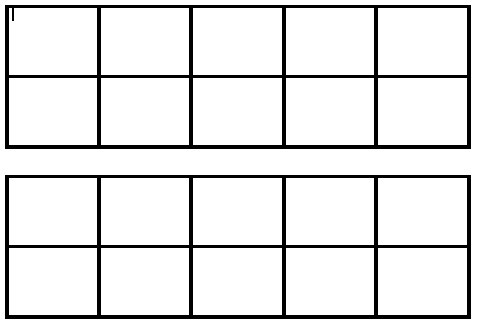              18 - 11 =              19 - 14 =              11 - 6 =              13 - 4 =              17 - 10 =              12 – 11 =              14 – 7 = 